Poli Sci 12 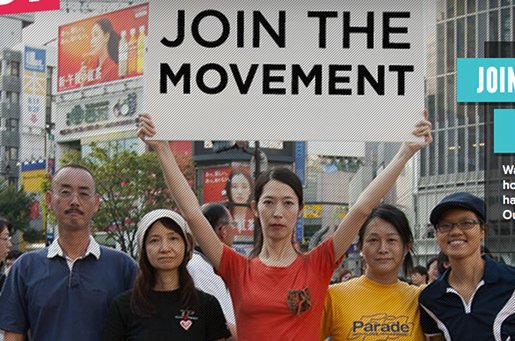 Social (Protest) Movements Assignment Presentation Dates:	Mon, November 26th – March of Our Lives	Tues, November 27th – Arab Spring	Wed, November 28th –  Black Lives Matter	Thurs, November 29th – Idle No MoreContent:You will present a lesson to your peers on the topic assigned. Intro/Origins:catalyst? ….the spark the lit the fuse, that blew the powder keg open….factors? ….the key factors that led to this protest movement…seeking change? ….what were/are the actors in this movement seeking?Characteristics:violence? …..to what extent is violence a part of the movement? non-violence?tools? …what ‘tools’ have sustained movement? (social media? civil disobedience?)impact? …has this been an effective movement? pan-national, global? timeline?problems? …what barriers/limitations does this movement face?Assessment:significance? ...has this movement affected change in institutions of power? influence? …what makes a movement? what is your advice for future activists?Criteria:Your presentation run approximately 40 minutes and include:Hookan engaging beginning…..newsworthy? provocative? evocative?Slideshow imagerypoint form notes….brevity; avoid text overload (power point making 101)ReadingYou must distribute a reading to the class for discussion.Reading should take 5-10 minutes and provoke some discussionYou must pose questions to your peers to illicit response and discussionTopics:					Persons:March of Our Lives 			Maddie/BrookeBlack Lives MatterChiara/SarahIdle No MoreGus/Ben/HaleyArab SpringRosemary/Ece